ФОРМА ПРОЕКТУ,реалізація якого планується за рахунок коштів громадського бюджету м. Херсон у 2022 роціНазва проектуОблаштування майданчика "Веселий вітер"	2. Пріоритетні напрямки проекту (необхідне підкреслити і поставити знак "Х"):● облаштування тротуарів – □                   ● естетичне облаштування міста – □● дороги – □                 ● будівництво спортивних та дитячих майданчиків – 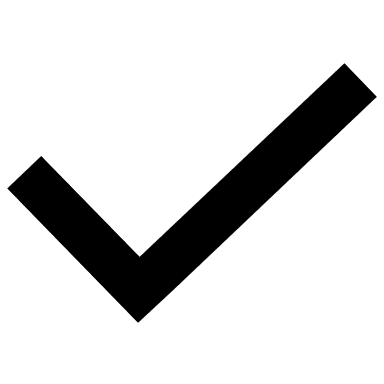 ● облаштування зон відпочинку (в тому числі зі створенням точок вільного доступу до мережі  Інтернет) та впорядкування прибережних смуг водойм – □ ● вуличне освітлення – □         ● розвиток вело- та бігової інфраструктури – □ ● заходи з енергозбереження (використання відновлювальних джерел енергії) – □ ● інше – □	3. Місце реалізації завдання: (м. Херсон, індекс - 73484)селище Інженерне, б. 9-а	4. Короткий опис проекту :Дитячі ігрові майданчики та спортивний комплекс є важливою складовою фізичного, психологічного і розумового розвитку дитини. У сучасному світі, коли прогрес, передові технології, екологічні проблеми, і весь спосіб життя часто мають негативний вплив на здоров'я людей, виникає гостра потреба у створенні умов для фізичного розвитку підростаючого покоління, для пропаганди здорового способу життя, занять спортом.         5. Опис проекту     Головною метою проекту є розширення дитячих та спортивного майданчика відповідно до санітарних вимог, створення належних умов для організації дозвілля дітей, впровадження здорового способу життя.    Проблемою дитячих майданчиків у с. Інженерному є те, що вони потребують реконструкції та розширення нових спортивних споруд. Турбуючись про здорове дозвілля своїх дітей, старі майданчики багато років утримуються виключно небайдужими батьками. Однак у зв'язку зі значною кількістю дітей дошкільного та молодшого шкільного віку є потреба у реконструкції й встановленні дитячих ігрових майданчиків та гімнастичного комплексу.    Створення гімнастичного дитячого комплексу сприятиме підвищенню рівня фізичної та загальної культури населення та вирішить проблему незанятості дітей. Гра та заняття спортом на такому майданчику додадуть силу, здоров'я, спритність нашому майбутньому поколінню. Розширення дитячих майданчиків та спортивного комплексу дасть можливість поліпшити умови для виховання та відпочинку дітей, вжити заходів щодо попередження травматизму, безпеки життєдіяльності дітей. Нові споруди нададуть дітям можливість проводити спортивні заходи, залучати їх до активності. Значно поліпшаться умови для дозвілля дітей, а також покращиться естетичний вигляд школи-саду.         6. Обґрунтування бенефіціарів проекту:Облаштування дитячого майданчику забезпечить місце для розваг та занять спортом дітей дошкільного та молодшого шкільного віку, мешканців селища Інженерного.	7. Інформація щодо очікуваних результатів у разі реалізації проекту:    Реалізація проекту «Облаштування майданчика «Веселий вітер»» дасть можливість:- створити сучасні умови для розваг та занять фізкультурою на території майданчиків та спортивного комплексу;- організувати дозвілля населення територіальної громади, в особливості дітей дошкільного віку та школярів;- вирішити актуальні проблеми незайнятості дітей, підлітків, молоді;- формувати фізичне, соціальне і духовне здоров'я молоді.	8. Орієнтовна вартість (кошторис) проекту:	9. Список з підписами щонайменше 15 громадян України віком від 16 років, які зареєстровані або проживають на території м. Херсона, що підтверджується офіційними документами (довідкою про місце роботи, навчання, служби чи іншими документами, що підтверджують факт проживання в місті), та підтримують цей проєкт (окрім його авторів), що додається для малих проєктів та 50 осіб для великих. Кожна додаткова сторінка списку повинна мати таку ж форму, за винятком позначення наступної сторінки         10. Контактні дані автора/авторів проекту, які будуть загальнодоступні, у тому числі для авторів інших проектів, мешканців, представників засобів масової інформації, з метою обміну думками, інформацією, можливих узгоджень тощо (необхідне підкреслити):а) висловлюю  свою  згоду  на  використання  моєї  електронної  адреси shestopalova138500@gmail.com  для зазначених вище цілейПідпис особи, що дає згоду на використання своєї електронної адреси 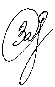 11. Інші додатки (якщо необхідно):a) фотографія/ї, які стосуються цього проекту,б) інші матеріали, суттєві для поданого проекту (креслення, схеми тощо) в) кадастровий номер земельної ділянки: 6510165800:01:001:0075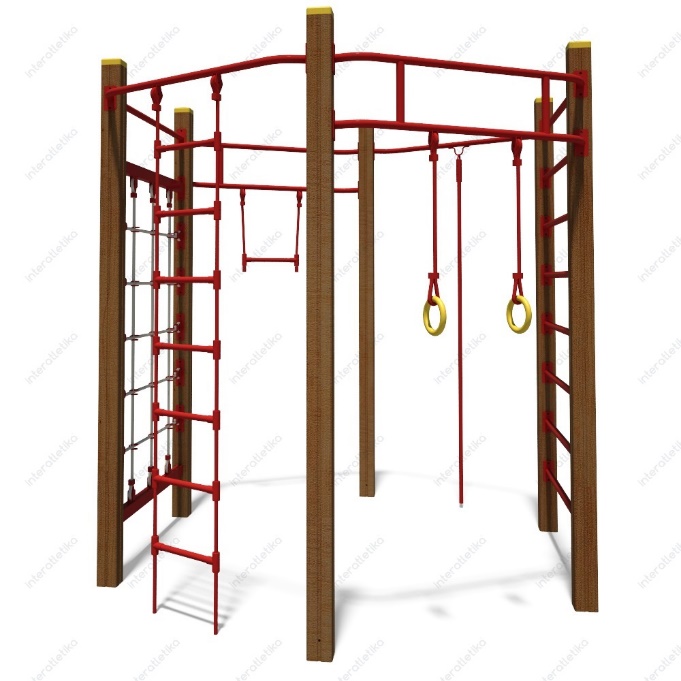 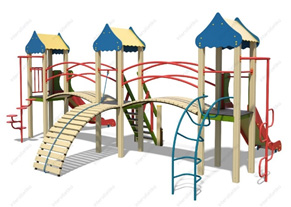 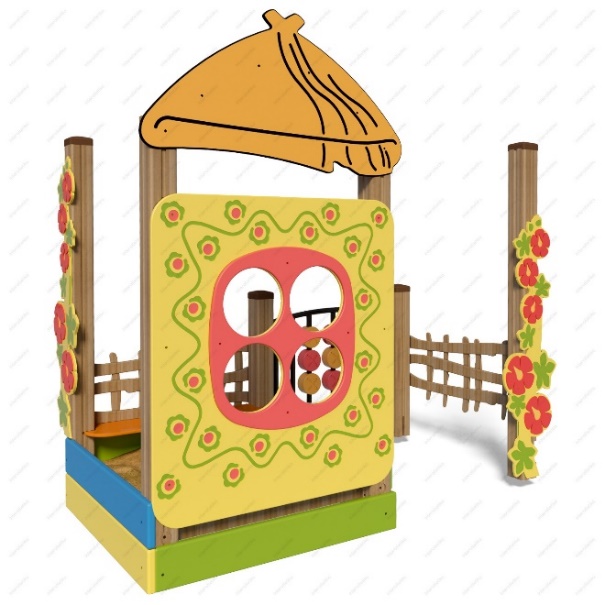 Ідентифікаційний номер проекту(вписує уповноважений робочий орган, згідно з реєстром )Дата надходження проекту(заповнюється уповноваженим робочим органом)Прізвище, ім’я, по батькові особи уповноваженого робочого органу, що реєструє проект:(підпис)Складові завданняОрієнтовна вартість, гривеньТ 803 Ігровий дитячий комплекс «Карапуз» - 1 шт130 000,00S765.1 Гімнастичний комплекс – 1 шт39 650,00ТЕ 321 Пісочний двір «Хатинка-2» - 1 шт27 950,00                                           Доставка Чернігів-Інженерне8 000,00        Монтаж та встановлення обладнання з матеріалами39 000,00        Непередбачувані витрати з урахуванням інфляції5 400,00Всього:250 000,00